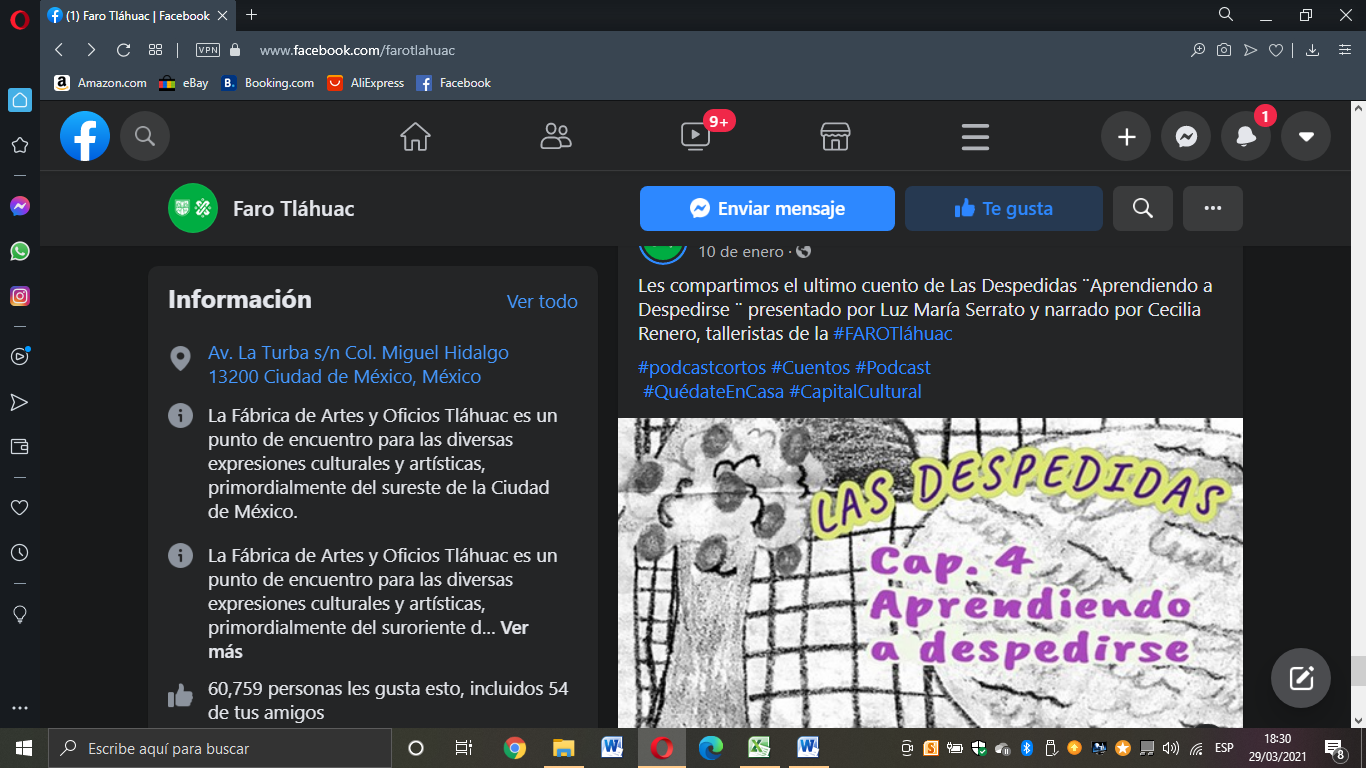 ACTIVIDADFECHAHORAINTERACCIONESALCANCEPodcast las despedidas capítulo 4 por Cecilia ReneroDomingo 10 de enero.18:00 hrs.11738